物联网时代下的智能化仓储及物流管理智能制造的意义|物流与供应链管理在智能制造中的地位|物流与供应链智能化的构建|智慧物流的收益时间地点： 2020年 04月14~15日 上海    10月20~21日 上海收费标准：￥5200/人（含授课费、资料费、两天午餐费茶点、会务费）报名对象：供应链经理/总监，计划经理/总监，运行经理/总监，销售经理/总监，采购经理/总监，物流经理/总监；流程优化经理/总监/生产经理/总监。课程背景：随着德国工业4.0、美国先进制造、中国制造2025、英国工业2050等等在内的一个个国家级战略部署正在加快推动新的一轮产业革命，而这场革命的核心风暴直指“智能制造”这一新的战略制高点。物流与供应链管理作为企业运营管理的重要组成，在企业中的作用正在由“配角”逐步转向“主角”，在企业数字化工作中需要与各部门的各自管理信息系统交换数据并对接工作流程，其工作内容涵盖了销售、市场、产品、生产、采购和财务等各方面的内容，并将各职能部门的工作结果有机的整合起来。因此，供应链与物流的数字化与智能化是整个企业智能化的最佳起点与切入点。本培训以供应链和物流的业务需求为出发点，介绍物联网和人工智能的基本概念，基础理论，与传统运营管理模式的关系与区别，以及相关的运行效率和智能制造的收益。 经过培训的学员能够正确的认识何为物联网与人工智能；如何开展自己本行业的知识工程等专业工作；并能够为各自行业或企业构建智能化物流和供应链系统的一般性解决方案。而经过更加专业化培训的学员则能够赋能其他部门的智能化建设或参与整个企业的以物联网为基础的智能化总体规划设计工作。课程大纲：物联网基础知识物品编码和数字标签（RFID、二维码等）；物联网数据采集、处理与存储；物联网中间件系统；事件驱动的物联网物流操作系统人工智能简介绪论 （什么是人工智能、人工智能的基础、历史和最新发展水平）智能Agent（工作环境、Agent的结构）问题求解、知识、推理与规划不确定知识与推理学习互联网应用、物联网与工业机器人综合案例供应链计划矩阵（SCP-MATRIX）SCP-MATRIX中的信息流基于SCP-MATRIX的供应链智能化管理面向人工智能应用的物联网系统物联网物流应急规划系统简介借助AI实现物流配送的动态规划和动态任务派遣操作借助物联网和AI实现物资调运的自动化操作智能化系统建设案例分析供应链与物流管理相关理论排队理论简介（基本概念、数学模型、应用案例）存储理论简介（基本概念、数学模型、应用案例）对策概论简介决策概论简介物流系统控制论（概念、方法与应用） 大系统理论与系统工程智能控制及应用案例专家系统与专家控制器神经元控制与神经网络控制综合自动化系统建设案例讲师介绍：达庆意(Roger.Da) 华为21级物联网专家；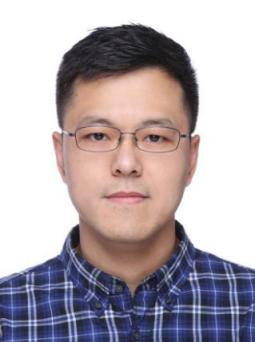 17年以上企业推行工业综合自动化（物联网、信息系统、AI控制系统）（也称：工业4.0或智能制造）多年北美工作经验（工业物联网与工业智能化）50+项目设计与实施经验；全球500强企业工作经验：马士基、Zebra（海外）等；众多大客户服务经验（丰田汽车、波音、庞巴迪、华为等）公开课报名表我报名参加以下博润课程 / Please Register Me for the Following Brain consulting Seminar of:报名学员信息 / Registrant Information:如您有企业内训需求，请与我们联系； 该表可复制公司全称参加人姓名Name性别Gender职 务Job Title职 务Job Title电 话Telephone手 机Mobile邮 件E-Mail邮 件E-Mail付款方式
Payment请选择：       □ 转账          □ 现金请选择：       □ 转账          □ 现金请选择：       □ 转账          □ 现金请选择：       □ 转账          □ 现金请选择：       □ 转账          □ 现金请选择：       □ 转账          □ 现金请选择：       □ 转账          □ 现金付款方式与信息Payment information开户银行：华夏银行北京十里堡支行银行帐号：4046200001801900010060地    址：北京市朝阳区东四环中路78号大成国际中心2号楼B0615开户银行：华夏银行北京十里堡支行银行帐号：4046200001801900010060地    址：北京市朝阳区东四环中路78号大成国际中心2号楼B0615开户银行：华夏银行北京十里堡支行银行帐号：4046200001801900010060地    址：北京市朝阳区东四环中路78号大成国际中心2号楼B0615开户银行：华夏银行北京十里堡支行银行帐号：4046200001801900010060地    址：北京市朝阳区东四环中路78号大成国际中心2号楼B0615开户银行：华夏银行北京十里堡支行银行帐号：4046200001801900010060地    址：北京市朝阳区东四环中路78号大成国际中心2号楼B0615开户银行：华夏银行北京十里堡支行银行帐号：4046200001801900010060地    址：北京市朝阳区东四环中路78号大成国际中心2号楼B0615开户银行：华夏银行北京十里堡支行银行帐号：4046200001801900010060地    址：北京市朝阳区东四环中路78号大成国际中心2号楼B0615发票提供给 Deliver Invoice to发票提供给 Deliver Invoice to发票提供给 Deliver Invoice to    □ HR   □ 学员 （发票内容为xxx“培训费”）    □ HR   □ 学员 （发票内容为xxx“培训费”）    □ HR   □ 学员 （发票内容为xxx“培训费”）    □ HR   □ 学员 （发票内容为xxx“培训费”）    □ HR   □ 学员 （发票内容为xxx“培训费”）是否需要预定住宿是否需要预定住宿是否需要预定住宿□ 是□ 是□ 是□ 是□ 否